Tematyka tygodnia: WielkanocPropozycje zabaw i zajęć  dla dzieci 3,4-letnich  (29.03. 2021 – 02.04.2021)                       30.03.2021 - wtorekNauka piosenki „Pisanki, pisanki”https://www.youtube.com/watch?v=OTPObfVuHCY – link do piosenki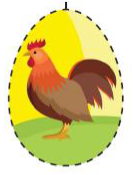 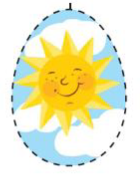 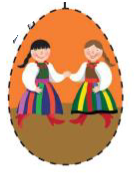 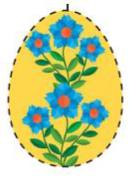 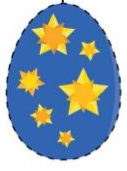 Pisanki, pisanki jajka malowane,                                                                                                                                                    Nie ma Wielkanocy, bez barwnych pisanek.                                                                                                                          Pisanki, pisanki jajka kolorowe,                                                                                                                                                                 na nich malowane, bajki pisankowe.                                                                                                                                                          Na pierwszej kogucik, a na drugiej słońce,                                                                                                                               śmieją się na trzeciej laleczki tańczące.                                                                                                                                                  Na czwartej kwiatuszki, a na piątej gwiazdki.                                                                                                                                                                              Na każdej pisance piękne opowiastki.Rozmowa na temat piosenki – przeliczanie liczebnikami porządkowymi                                                                                                                                                                                           - Co było namalowane na pisankach?                                                                                                                                                        - Na której pisance był kogucik, słoneczko, laleczki, kwiatuszki, gwiazdki?Ozdabianie pisanki wybranym wzorem z piosenki lub według własnego pomysłu.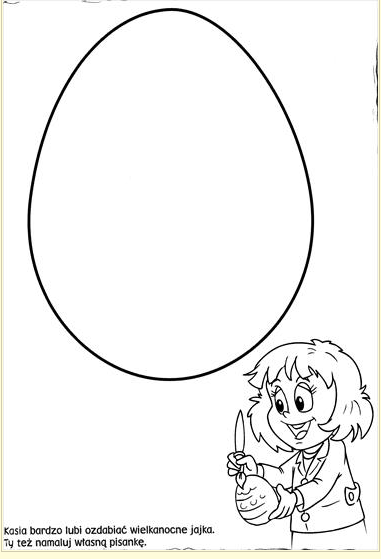 Wyścigi pisanek – ćwiczenia oddechowe, dmuchanie w pisankę.  Dziecko i rodzic ustawiają swoje pisanki na starcie i wyznaczają metę. Na umówiony sygnał dmuchają w nie. Która pisanka pierwsza dotrze do mety ta wygrywa.                                                                                                  Technika dmuchania – wdech nosem- wydech ustami. Czym różnią się obrazki? - ćwiczenie spostrzegawczości (10 różnic).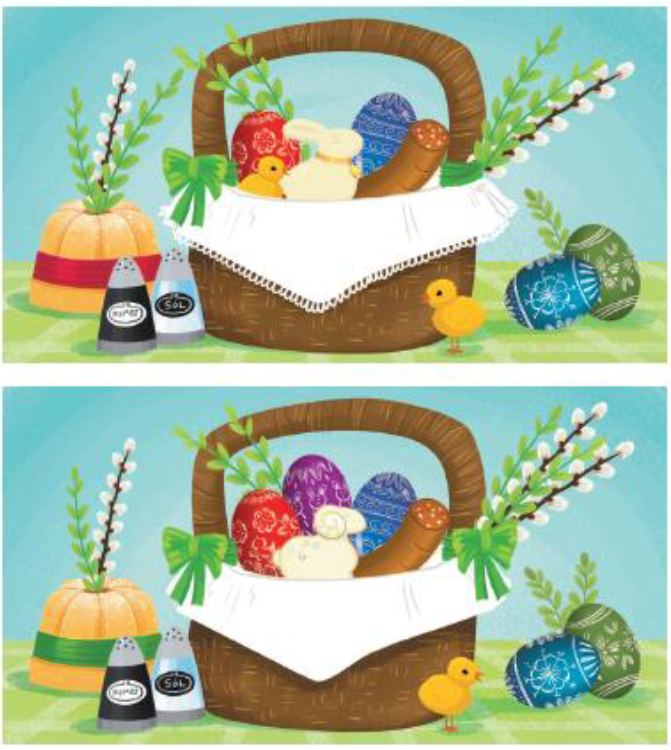 